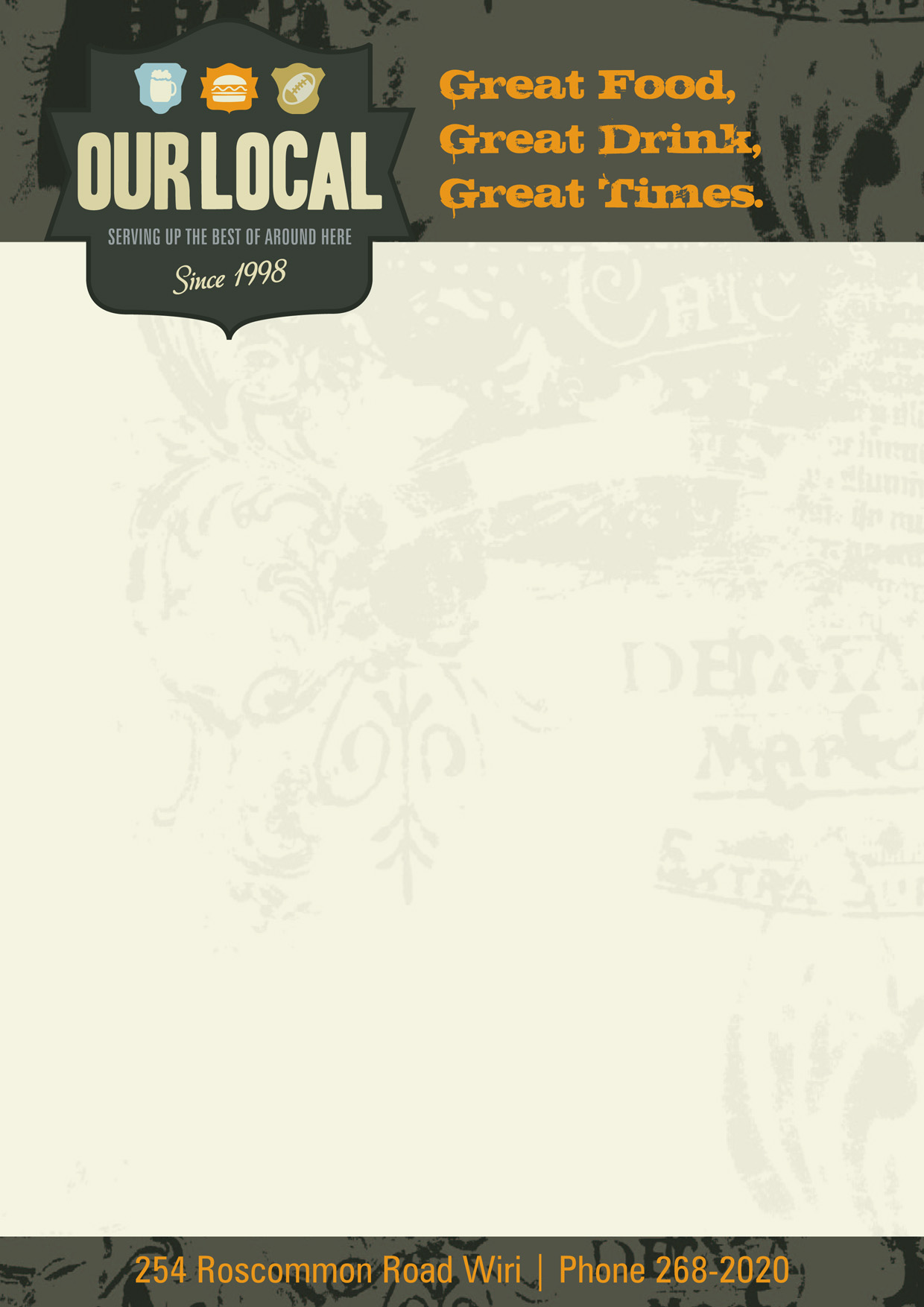 Bar SnacksGarlic breadSquid ringsFriesWedges with cheese, sour cream & sweet chiliMac & cheese bitesJalapeno poppersFish bitesChicken bitesSpring rollsSamosas $8$10$8$12
$10$10$10$10$8$8PizzasMargaritaPulled chicken, tomato, sweet corn, sweet chili, cheese BBQ pulled pork, red onion, BBQ sauce, cheeseHawaiian ToastiesAdd fries for $4 extraCheeseHam, cheese & tomatoChicken, sweetcorn, cheeseBBQ pulled pork, cheese$14$16.5

$16.5
$15$6$8$9$9